ŽÁDOST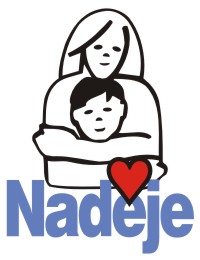 o povolení způsobu výuky žákav Základní škole a mateřské škole NadějeZákonný zástupce dítěte: …................................…................................…................................….......Jméno a příjmení dítěte: …................................…................................…................................….......Datum narození: …................................…................................…................................…...................Bydliště: ……................................…................................…................................…............................Žádáme o povolení způsobu výuky syna/dcery:Jméno žáka: …................................…................................…................................…...........................Od: ….................................................................., šk. rok: …...............................................................Týdně: ………................................…................................…................................…............................v …...............ročníku, vzdělávací program: ..........................................................................................Příloha:1) Doporučení školského poradenského zařízení: č.j.: ZS Na …..........................................................								ze dne ….................................................2) Jiné doporučení: …...........................................................................................................................								ze dne ….................................................Ve Frýdku-Místku dne: .................................                …..........….................................................								podpis zákonných zástupců dítěte